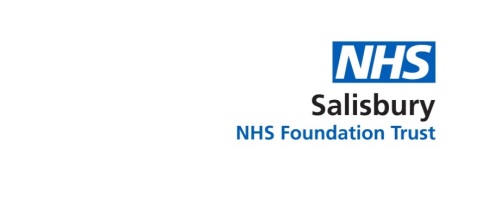                                                PALS DEPARTMENT – record of discussionDate:         Patient’s name:                                                   Hospital number:                                                D.O.B:                                                                    Address:                                                                Contact no:Enquirers name:Relationship:Address:Contact no:Preferred method of contact: Phone call                                 Written responseMeetingE-mail Process and timescale agreed:Complaint                                               25 working days Concern                                                   40 working days                                                                  60 working days                  Record of discussion:Staff name: Job title: 	